Рабочий лист по теме «Энергия топлива. Удельная теплота сгорания топлива. Удельная теплоёмкость. КПД»ФИО обучающегосяОбразовательная организация __________________________Класс ________Задание 1. Внимательно изучите конструкцию ракетного двигателя РД-107, представленного в зале «Утро космической эры». Подпишите элементы ракетного двигателя на схеме и найдите эти элементы на настоящем двигателе.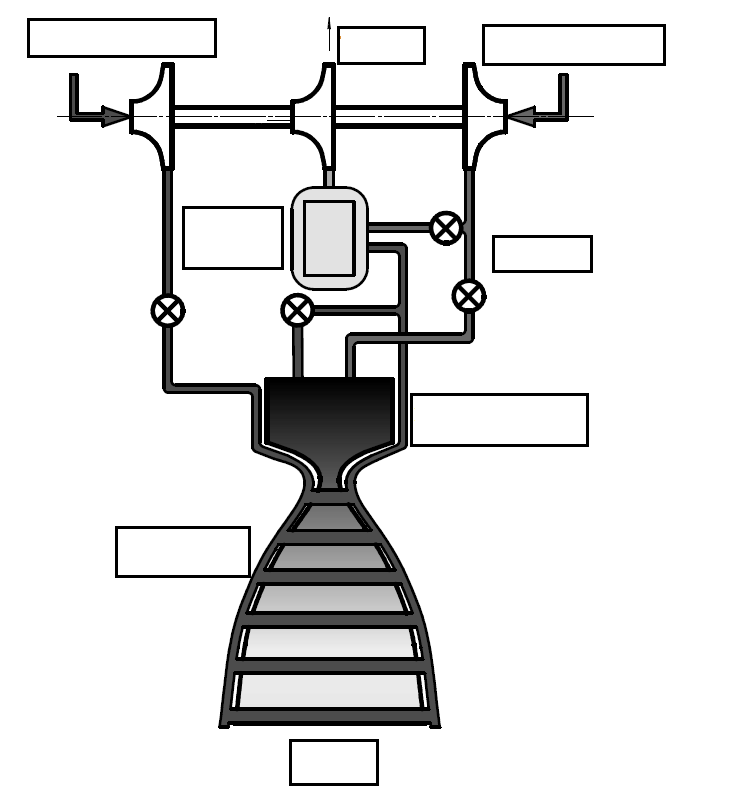 Задание 2. Внимательно изучите две схемы жидкостного ракетного двигателя, представленные ниже. Найдите ключевое отличие.Сопоставьте двигатель со схемой, по которой он выполнен. Ответьте устно на вопрос учителя, какая схема является более эффективной с точки зрения коэффициента полезного действия. Обоснуйте свой выбор.Варианты для подстановки: Задание 3. Найдите в зале «Утро космической эры» макет ракеты-носителя «Восток». Рассчитайте количество энергии, выделяемое при сгорании топлива для этой ракеты-носителя (далее – РН). Необходимые данные вы найдёте на последней странице Рабочего листа и настенной инфографике за экспонатом.Задание 4. Найдите в зале «Утро космической эры» телеэкран, посвященный полёту первого в мире лётчика-космонавта Ю.А. Гагарина. Обратите внимание на кадры, в которых ракета начинает свой подъем. Ответьте с пояснением, для какой цели в РН нужен кислород и почему он используется именно в жидком виде.Задание 5. Рассчитайте количество теплоты, которое необходимо «забрать» у кислорода, чтобы полностью заправить им в жидком виде ракету. Помните, что кислород, помимо охлаждения, надо конденсировать.Найдите в описании двигателя РД-107 соотношение потребления кислорода и керосина, выпишите его в «дано» и предположите устно, почему топливо и окислитель должны подаваться именно в таком соотношении.С каким знаком получился ответ? Каким образом это можно объяснить?Задание 6. Рассчитайте коэффициент полезного действия РН «Восток», используя количество энергии сгорания топлива этой РН, посчитанное в задании 3 как количество общей затраченной энергии. Полезной энергией считайте полную энергию (кинетическую и потенциальную) космического корабля «Восток».Высоту орбиты выведения космического корабля «Восток» найдите на инфографике позади макета РН «Восток».Справочные данные для решения задач:Стартовая масса РН «Восток» с полезной нагрузкой в виде космического корабля «Восток» = 287 тоннМасса топлива РН «Восток» = 257,6 тоннУдельная теплота горения керосина =  Дж/кгУдельная теплоёмкость кислорода =  Дж/кгУдельная теплота конденсации кислорода = 213 кДж/кгТемпература конденсации кислорода = -183 ºСМасса кислорода в заправленной РН «Восток» = 183,37 тоннНасос окислителяКлапаныГазогенераторКамера сгоранияТопливный насосТурбинаСоплоРубашка охлаждения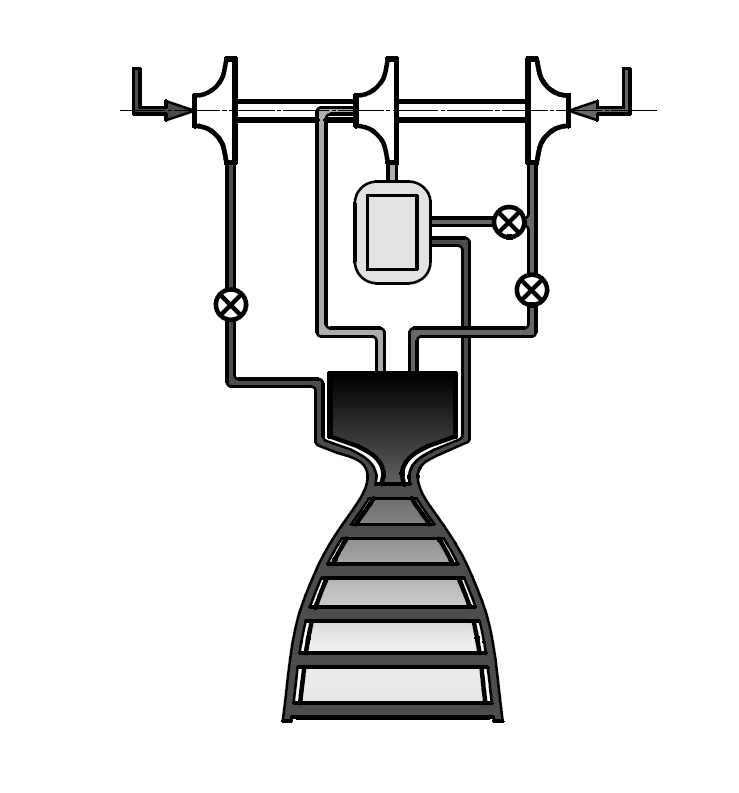 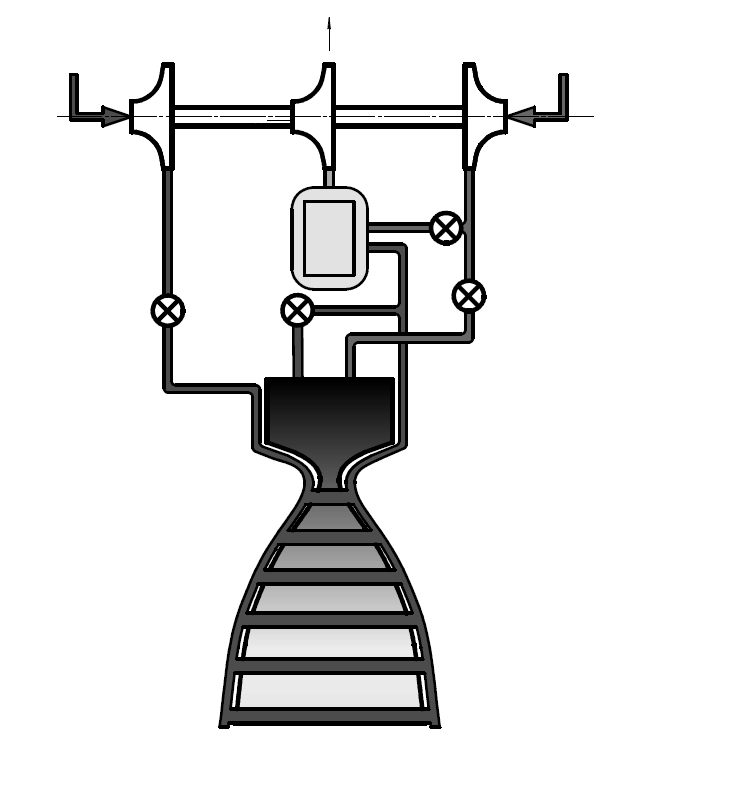 «Открытая» схема«Закрытая» схемаДано:M (стартовая) = _______кгM (ракеты и корабля) = _________кгq = ________ Дж/кгРешение:Найти: Q – ? Ответ: (в Дж, округлив до десятых) _____________________________Дано:Соотношение керосин/кислород ____Решение:Найти: Q-?Ответ: (в Дж) ________________Дано:Q = _____ ДжКинетическая энергия считается по формуле Потенциальная энергия считается по формуле ,где  – ускорение свободного падения на высоте полёта.Решение:Найти: КПД  – ?Ответ: (в %) __________